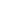 Обжалование правовых актов органа государственной власти, органа местного самоуправления гражданским процессуальным кодексом РФ и арбитражным процессуальным кодексом РФ выделены в отдельную категорию гражданских дел - гражданские дела, вытекающие из публичных правоотношений.Для граждан:Согласно ст. 251 Гражданского процессуального кодекса РФ (далее по тексту - ГПК РФ) граждане, считающие, что принятым и опубликованным в установленном порядке нормативным правовым актом органа государственной власти, органа местного самоуправления или должностного лица нарушаются их права и свободы, гарантированные Конституцией Российской Федерации, законами и другими нормативными правовыми актами, а также прокурор в пределах своей компетенции вправе обратиться в суд с заявлением о признании этого акта противоречащим закону полностью или в части.С заявлением о признании нормативного правового акта противоречащим закону полностью или в части в суд вправе обратиться Президент Российской Федерации, Правительство Российской Федерации, законодательный (представительный) орган субъекта Российской Федерации, высшее должностное лицо субъекта Российской Федерации, орган местного самоуправления, глава муниципального образования, считающие, что принятым и опубликованным в установленном порядке нормативным правовым актом нарушена их компетенция.Заявления об оспаривании нормативных правовых актов подаются по подсудности, установленной статьями 24, 26 и 27 ГПК РФ. В районный суд подаются заявления об оспаривании нормативных правовых актов, не указанных в статьях 26 и 27 ГПК РФ. Заявление подается в районный суд по месту нахождения органа государственной власти, органа местного самоуправления или должностного лица, принявших нормативный правовой акт.Заявление об оспаривании нормативного правового акта должно соответствовать требованиям, предусмотренным статьей 131 ГПК РФ, и содержать дополнительно данные о наименовании органа государственной власти, органа местного самоуправления или должностного лица, принявших оспариваемый нормативный правовой акт, о его наименовании и дате принятия; указание, какие права и свободы гражданина или неопределенного круга лиц нарушаются этим актом или его частью.К заявлению об оспаривании нормативного правового акта приобщается копия оспариваемого нормативного правового акта или его части с указанием, каким средством массовой информации и когда опубликован этот акт. Подача заявления об оспаривании нормативного правового акта в суд не приостанавливает действие оспариваемого нормативного правового акта.Для юридических лиц:В соответствии со ст. 191 Арбитражного процессуального кодекса РФ (далее по тексту - АПК РФ) дела об оспаривании нормативных правовых актов, затрагивающих права и законные интересы лиц в сфере предпринимательской и иной экономической деятельности, рассматриваются арбитражным судом по общим правилам искового производства, предусмотренным АПК РФ, с особенностями, установленными в главе 23 АПК РФ.Производство по делам об оспаривании нормативных правовых актов возбуждается на основании заявлений заинтересованных лиц, обратившихся с требованием о признании такого акта недействующим. Дела об оспаривании нормативных правовых актов рассматриваются в арбитражном суде, если их рассмотрение в соответствии с федеральным законом отнесено к компетенции арбитражных судов.Согласно ст. 192 АПК РФ граждане, организации и иные лица вправе обратиться в арбитражный суд с заявлением о признании недействующим нормативного правового акта, принятого государственным органом, органом местного самоуправления, иным органом, должностным лицом, если полагают, что оспариваемый нормативный правовой акт или отдельные его положения не соответствуют закону или иному нормативному правовому акту, имеющим большую юридическую силу, и нарушают их права и законные интересы в сфере предпринимательской и иной экономической деятельности, незаконно возлагают на них какие-либо обязанности или создают иные препятствия для осуществления предпринимательской и иной экономической деятельности.Прокурор, а также государственные органы, органы местного самоуправления, иные органы вправе обратиться в арбитражный суд в случаях, предусмотренных настоящим Кодексом, с заявлениями о признании нормативных правовых актов недействующими, если полагают, что такой оспариваемый акт или отдельные его положения не соответствуют закону или иному нормативному правовому акту, имеющим большую юридическую силу, и нарушают права и законные интересы граждан, организаций, иных лиц в сфере предпринимательской и иной экономической деятельности. Обращение заинтересованного лица в вышестоящий в порядке подчиненности орган или к должностному лицу не является обязательным условием для подачи заявления в арбитражный суд, если федеральным законом не установлено иное.Заявление о признании нормативного правового акта недействующим должно соответствовать требованиям, предусмотренным частью 1, пунктами 1, 2 и 10 части 2, частью 3 статьи 125 АПК РФ.Действия (бездействие) и решения органов местного самоуправления муниципального округа Лианозово могут быть обжалованы заинтересованными лицами в досудебном и судебном порядке и в соответствии с законодательством Российской Федерации.Заявители также могут обжаловать действия (бездействие):
специалистов структурного подразделения – заведующему сектором аппарата Совета депутатов муниципального округа Лианозово;
заведующего сектором аппарата Совета депутатов – главе муниципального округа Лианозово.
Заявители могут обжаловать действия или бездействия органов местного самоуправления муниципального округа Лианозово в аппарат муниципального округа (адрес: 127572, г. Москва, ул. Абрамцевская, д. 16Б, телефон (499) 200-01-60, (499) 200-01-96) или в судебном порядке.Заявители имеют право обратиться с жалобой лично или направить письменное обращение, жалобу (претензию). При обращении заявителей в письменной форме рассмотрение обращений граждан и организаций осуществляется в порядке, установленном нормативными правовыми актами Российской Федерации.Если в результате рассмотрения обращение признано обоснованным, то принимается решение об устранении нарушений и применении мер ответственности к специалисту, допустившему нарушение.Специалисты проводят личный приём заявителей по жалобам в соответствии с режимом работы структурного подразделения аппарата Совета депутатов муниципального округа Лианозово.При обращении заявителей в письменной форме срок рассмотрения жалобы не должен превышать 30 дней с момента регистрации такого обращения. В исключительных случаях (в том числе при принятии решения о проведении проверки), а также в случае направления запроса другим органам местного самоуправления и иным должностным лицам для получения необходимых для рассмотрения обращения документов и материалов, руководитель структурного подразделения аппарата Совета депутатов муниципального округа Лианозово вправе продлить срок рассмотрения обращения не более чем на 30 дней, уведомив о продлении срока его рассмотрения заявителя.Заявитель в своём письменном обращении (жалобе) в обязательном порядке указывает либо наименование органа, в которое направляет письменное обращение, либо фамилию, имя, отчество соответствующего должностного лица, либо должность соответствующего лица, а также свои фамилию, имя, отчество (последнее - при наличии), полное наименование для юридического лица, почтовый адрес, по которому должны быть направлены ответ, уведомление о переадресации обращения, излагает суть предложения, заявления или жалобы, ставит личную подпись и дату.По результатам рассмотрения жалобы специалистом принимается решение об удовлетворении требований заявителя либо об отказе в удовлетворении жалобы. Письменный ответ, содержащий результаты рассмотрения обращения направляется заявителю.Если в письменном обращении не указаны фамилия заявителя, направившего обращение, и почтовый адрес, по которому должен быть направлен ответ, ответ на обращение не даётся.При получении письменного обращения, в котором содержатся нецензурные либо оскорбительные выражения, угрозы жизни, здоровью и имуществу специалиста, а также членов его семьи, вправе оставить обращение без ответа по существу поставленных в нём вопросов и сообщить заявителю, направившему обращение, о недопустимости злоупотребления правом.Если текст письменного обращения не поддается прочтению, ответ на обращение не даётся, о чём сообщается заявителю, направившему обращение, если его фамилия и почтовый адрес поддаются прочтению.Если в письменном обращении заявителя содержится вопрос, на который заявителю многократно давались письменные ответы по существу в связи с ранее направляемыми обращениями, и при этом в обращении не приводятся новые доводы или обстоятельства, уполномоченное на то должностное лицо вправе принять решение о безосновательности очередного обращения и прекращении переписки с заявителем по данному вопросу. О данном решении уведомляется заявитель, направивший обращение.Если ответ по существу поставленного в обращении вопроса не может быть дан без разглашения сведений, составляющих государственную или иную охраняемую федеральным законом тайну, заявителю, направившему обращение, сообщается о невозможности дать ответ по существу поставленного в нём вопроса в связи с недопустимостью разглашения указанных сведений.Если причины, по которым ответ по существу поставленных в обращении вопросов не мог быть дан, в последующем были устранены, заявитель вправе вновь направить повторное обращение.Заявители могут сообщить о нарушении своих прав и законных интересов, противоправных решениях, действиях или бездействии специалистов, некорректном поведении или нарушении служебной этики посредством телефонной связи, по электронной почте или через форму обратной связи Интернет - сайта муниципального округа Лианозово.В заявлении должны быть указаны:наименование органа государственной власти, органа местного самоуправления, иного органа, должностного лица, принявших оспариваемый нормативный правовой акт;название, номер, дата принятия, источник опубликования и иные данные об оспариваемом нормативном правовом акте;права и законные интересы заявителя, которые, по его мнению, нарушаются этим оспариваемым актом или его отдельными положениями;название нормативного правового акта, который имеет большую юридическую силу и на соответствие которому надлежит проверить оспариваемый акт или его отдельные положения;требование заявителя о признании оспариваемого акта недействующим;перечень прилагаемых документов.К заявлению прилагаются документы, указанные в пунктах 1 - 5 статьи 126 АПК РФ, а также текст оспариваемого нормативного правового акта. Подача заявления в арбитражный суд не приостанавливает действие оспариваемого нормативного правового акта.